CAPITULO 11.     SITUACIÓN SOCIO ECONÓMICA DEL ECUADORIntroducción El Ecuador culminó el siglo veinte con la agudización de la peor crisis económica y social de su historia, la misma que es el resultado, entre otros, de la inequidad económica y social interna, de la corrupción casi generalizada en el ámbito público y particularmente en el ámbito privado, a lo que se suman factores externos comunes a la mayoría de los países latinoamericanos como son el deterioro de los precios de las materias primas en los mercados internacionales, el proteccionismo de los mercados de los países desarrollados y los duros programas de austeridad, impuestos desde el exterior, factores que han generado una disminución notable en los índices de desarrollo humano.La crisis ecuatoriana, como la de tantos países, terminó con años de progreso para mejorar el nivel de los habitantes y complicó la presencia del país en la economía mundial. Sin embargo, la crisis no sólo es económica, sino moral, social y política, es decir integral. Esta crisis, así definida, ha puesto en peligro la estabilidad social y alienta el deterioro de la institucionalidad democrática y la paz civil.Como consecuencia de esta grave crisis integral por la que ha atravesado y atraviesa el Ecuador, en los últimos siete años se ha incrementado considerablemente el número de ciudadanos ecuatorianos que emigran hacia otros países, principalmente hacia Europa y los Estados Unidos y que lo hacen en condiciones de irregularidad. Se han recibido denuncias constantes por parte de compatriotas, de haber sufrido malos tratos y, en algunos casos torturas, así como otros comportamientos discriminatorios en aeropuertos y puntos de desembarque o de tránsito hacia esos países. En algunas ocasiones el deseo de trabajar en el exterior ha llevado a algunos ciudadanos a arriesgar su propia vida, realizando viajes peligrosos o tomando rutas en las que son explotados y maltratados por individuos que trafican con personas. Es preocupante el número de ecuatorianos que han fallecido como consecuencia de haber transitado por estas vías.El duro panorama de alta vulnerabilidad de los ciudadanos ecuatorianos que emigran irregularmente hacia el exterior debe ser una preocupación constante y su disminución y erradicación tienen que estar sujetas a medidas urgentes y prioritarias de la agenda pública del Estado ecuatoriano, con el apoyo de toda la colectividad.1.2   Los indicadores sociales.1.2.1  La  emigración internacional reciente.La emigración de ecuatorianos y ecuatorianas al extranjero en busca de trabajo ha sido un tema que ha captado la atención del país durante los últimos seis años. Sin embargo, este fenómeno social aún no ha sido investigado con profundidad. Uno de los primeros esfuerzos por conseguir datos sobre la magnitud y características de la emigración internacional es la "Encuesta de medición de indicadores sobre la niñez y los hogares" (EMEDINHO) levantada en noviembre de 2000 por el Instituto Nacional de Estadística y Censos (INEC) y diseñada y financiada por varias instituciones nacionales y de cooperación internacional.Según algunos resultados de dicha encuesta elaborados por el Sistema Integrado de Indicadores Sociales del Ecuador (SIISE) , el 7,3% de los hogares del país han visto a uno o más de sus miembros abandonar el Ecuador, explícitamente en busca de trabajo. En total, algo más de 300.000 miembros de los hogares entrevistados habrían salido a trabajar en el extranjero durante las últimas décadas. Es importante observar que se trata de una estimación indirecta sujeta a los márgenes de error que tienen las investigaciones basadas en una muestra. La utilidad de estas cifras está principalmente en la oportunidad que nos ofrecen para analizar los cambios que se han producido en las tendencias emigratorias durante los últimos años. Primero, se constata que la salida se aceleró bruscamente a partir de 1998. De los ecuatorianos  que abandonaron el país en busca de trabajo, casi el 40% lo hizo el año 2000 y el 28% entre 1998 y 1999. Esto es, aproximadamente 200.000 personas emigraron entre 1998 y el 2000 y, de estos, 120.000 lo hicieron el año 2001, cantidad que representa el 2% de la población económicamente activa del país.Un segundo cambio en el proceso migratorio tiene que ver con el destino de los emigrantes. Antes de 1995 el principal destino de los emigrantes era los Estados Unidos, mientras que en los últimos cinco años ha sido Europa (Gráfico 1). Según la encuesta, el 65% de los ecuatorianos que salieron en busca de trabajo antes de 1995 se dirigió a los Estados Unidos; desde ese año en adelante, en cambio, el 53% de los emigrantes fue a España. Las explicaciones de este cambio incluyen, sin duda, la eliminación del requerimiento de visa de entrada, el idioma y las redes familiares y de transporte de emigrantes que se han armado en los últimos años. Pero varios interrogantes subsisten  como  son:¿qué papel ha jugado el incremento de los vínculos comerciales y económicos entre Ecuador y España en las últimas décadas?; ¿ha promovido España el ingreso de ecuatorianos? ¿qué importancia ha tenido el desempeño económico reciente de España?GRAFICO 1Emigrantes ecuatorianos según el país en el que viven actualmente 
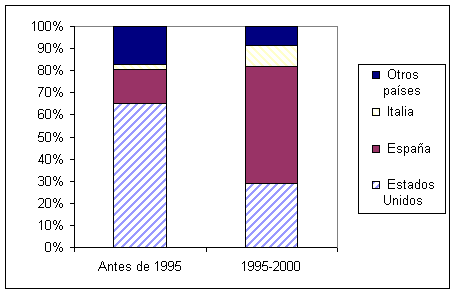 Fuente: INEC, EMEDINHO 2000. Elaboración: SIISEHistóricamente, la gran mayoría de la población emigrante ha provenido de la Sierra. En esta región residían 2,5 veces más hogares con emigrantes que en la Costa. Sin embargo, el aumento reciente de la emigración fue más rápido en las provincias costeñas. Mientras que en la Sierra y en la Amazonía el número de emigrantes se duplicó entre 1999 y el 2000, en la Costa la cantidad de emigrantes se triplicó. Con todo, la migración internacional ha significado la ausencia de miembros para cerca de uno de cada 10 hogares de la Sierra y de la Amazonía, en comparación con uno de cada 20 hogares en la Costa. Asimismo, la mayoría de los emigrantes, especialmente aquellos de la Costa, residían en las ciudades; más del doble de los emigrantes en busca de trabajo provenían de las ciudades que del campo.Sin embargo, se observa un cambio: la población emigrante desde la ciudades se incrementó del 60% del total antes de 1995 al 68% en los últimos cinco años. ¿Cómo explicar estos cambios en cuanto al origen residencial de los emigrantes? Una posible explicación está en el impacto de la crisis económica reciente. Entre 1995 y 1999, la incidencia de la pobreza urbana (medida según el método del consumo) aumentó de 19% a 42%, mientras que la rural subió de 56% a 77%; esto es, la pobreza aumentó 2,2 veces en las ciudades y 1,4 veces en el campo. Asimismo, entre 1995 y 1998, la pobreza aumentó en mayor proporción en la Costa que en la Sierra, debido a los efectos del fenómeno de El Niño.Otro cambio tiene que ver con la participación de las mujeres en el proceso migratorio. Si bien la emigración es preponderantemente masculina, en los últimos años se observa a una tendencia hacia la equiparación del número de mujeres y hombres que salen del país en busca de trabajo. Mientras que el 33% de quienes emigraron antes de 1995 eran mujeres, de ese año en adelante el porcentaje sube al 42%. Nuevas interrogantes surgen de este cambio; por ejemplo: ¿se trata del tipo de demanda de empleo en Europa a diferencia de los Estados Unidos?; ¿qué relación tiene el incremento de la emigración femenina con la mayor participación de las mujeres en el mercado laboral y /o la creciente importancia de hogares encabezados por mujeres?.GRAFICO 2 Emigrantes según sexo.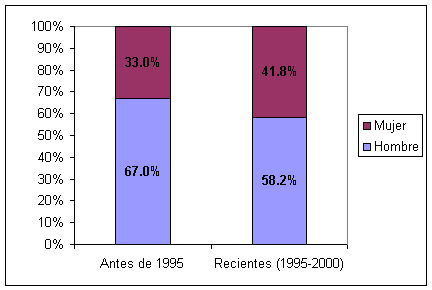 Fuente: INEC, EMEDINHO 2000. Elaboración: SIISELa emigración parecería ser un fenómeno familiar; esto es, se trata de una estrategia que tiende a involucrar a varios miembros de una familia. Los hogares que recurren a la migración tienen, en promedio, cerca de 1,5 miembros que emigran. El número promedio de miembros emigrantes es mayor en el campo que en las ciudades (1,7 y 1,4, respectivamente). Por otra parte, son los adultos jóvenes quienes más abandonan el país en busca de trabajo. Cerca de la mitad de quienes emigraron el año 2000 eran hijos o hijas de los jefes de hogar entrevistados; el número de jefes de hogar o sus cónyuges que emigraron fue, en cambio, considerablemente menor (23%). Una proporción importante de los emigrantes dejan atrás a hijos /as menores de edad. Según la fuente utilizada, el 52% de los emigrantes por trabajo de la última década dejaron a sus hijos en el país. Este hecho lleva a pensar que la emigración hacia Europa continuará en los próximos años aún si se da una recuperación de la economía nacional. La reunificación familiar y la consolidación de redes sociales que reducen los costos de la emigración y facilitan la búsqueda de trabajo probablemente generarán un efecto multiplicador de la emigración a la fecha. La naturaleza familiar de la emigración plantea otras preguntas de investigación para el futuro:¿Cómo afectan las remesas las condiciones de vida de los hogares de los emigrantes?; ¿reducen su esfuerzo laboral los hogares que reciben remesas?; ¿se incrementó el valor de las remesas durante el periodo de mayor impacto social de la crisis?TABLA I Emigrantes según su relación con el jefe actual del hogar    Fuente: INEC, EMEDINHO 2000. Elaboración: SIISE TABLA  IIEmigrantes según el área de residencia de su hogarde origen             Fuente: INEC, EMEDINHO 2000. Elaboración: SIISEFinalmente, es importante preguntarse sobre la situación socioeconómica de los emigrantes. Si se considera la distribución actual del ingreso de los hogares es decir, luego de la emigración de sus miembros, se encuentra que no son los más pobres los que emigran en mayor proporción: el 24% de los emigrantes pertenecía al 40% más pobre de los hogares, en tanto que el 52% vivía en el 40% más rico de hogares. Estas cifras contrastan con la percepción general  marcada en gran medida por la información que proveen los medios de comunicación de que son los más pobres los que migran. El costo económico asociado con la emigración a Europa ayuda a explicar que no sean mayoritariamente los más pobres quienes salen del país en busca de trabajo. Una hipótesis  que debe ser estudiada es que los hogares que han optado por la emigración internacional reciente son, por un lado, aquellos que han caído recientemente en la pobreza debido a la crisis económica y, por otro, aquellos que si bien no han caído en la pobreza han visto reducidas significativamente sus condiciones de vida y sus oportunidades presentes y futuras. De ser así, surgen varias preguntas: ¿cuáles son los determinantes de la emigración internacional?; ¿está el Ecuador perdiendo trabajadores calificados?; ¿cómo afectará este éxodo al mercado laboral Ecuatoriano?TABLA  IIIEstructura porcentual de los hogares con emigrantes recientes según quintiles de pobreza    Fuente: INEC, EMEDINHO 2000. Elaboración: SIISE Quedan, como hemos visto, muchas preguntas pendientes sobre los determinantes de la emigración de ecuatorianos en busca de trabajo. Para responderlas es preciso contar con mayor información. Es recomendable, por tanto, que las encuestas de hogares futuras incluyan módulos más amplios de migración internacional. El reciente censo de población podrá también contribuir a despejar algunas inquietudes. Un análisis más riguroso de la procedencia socioeconómica de los hogares emigrantes implicaría, que comparen la situación del hogar en el caso de que ninguno de sus miembros hubiera migrado con la situación luego de la migración de sus miembros.  Fuente: Sistema Integrado de Indicadores Sociales del Ecuador (SIISE). Notas Técnicas (Noviembre de 2001). Responsable Mauricio León G. Artículo publicado en la Revista Gestión #90 de diciembre del 2001.  Situación de la Emigración 1.3.1 Pérdida  del  Capital  Humano  Producto  de  la  Emigración .El  abandono  de  un  país  en  busca  de  trabajo , es  en  muchos  casos, consecuencia   de  problemas  económicos  y  sociales. De   hecho  América  Latina  ha  visto  un cambio  brusco   en  los  procesos  migratorios.El  Ecuador  no  ha  sido  ajeno  a  esta  tendencia, durante  la  última  década   se  ha dado  un  nuevo  fenómeno  migratorio: la salida   de  ecuatorianos /as  al  extranjero  en  busca  de  trabajo. La  emigración  al  exterior  genera  expectativas  como  una  salida   a  las  limitadas  oportunidades   de  trabajo  y  a  los  efectos   de  la  crisis  económica de  los  últimos  años. La  emigración  de las  personas  hacia  otros países  ha  tenido  varias  repercusiones incluyendo  la  pérdida  de  recursos humanos  calificados, las dificultades   para  el  ingreso o  la  permanencia  de  los  emigrantes   en  los  países de destino, el  envío de remesas a sus familias y  el  gran número   de adolescentes que  permanecen  en  el  país   sin  sus  padres. La  emigración  de  ecuatorianos  se  aceleró  a  partir  de 1998. De los  ecuatorianos  que  abandonaron   el  país  en  busca  de  trabajo, casi el 40%  lo  hizo  en  el  2000   y el  28%  entre  1998 y  1999, coincidiendo  con  la  mayor  crisis  económica   que  ha  sufrido   el  país  en  su  historia  reciente. Aproximadamente  200.000  personas  habrían  emigrado  entre  1998  y  el 2000 y  de éstos, 120.000  lo  habrían  hecho  en  el año  2000 , cantidad  que  representaba  el  2%  de la  población  económicamente  activa   del  país.Respecto  a  la  situación  socioeconómica de los  emigrantes   se  tiene  que  si se  considera   la  distribución   actual  del  ingreso  de los  hogares,  es  decir  luego   de  la  emigración  de  sus  miembros, encontramos que  no  son  los  más  pobres  los  que  emigran   en  mayor   proporción: el  24% de  los  emigrantes  pertenecía  al  40%  más  pobre   de  los  hogares, en  tanto  que  el  52%   vivía  en  el  40%  más  rico  de los  hogares.  En  cuanto   al nivel  educativo, el  40%  de los  emigrantes  pertenecía  a  hogares  cuyo  jefe /a de  familia   tenía  educación  secundaría  o  superior; solo  el  9% de  ellos /as venía  de  hogares   encabezados   por  personas  sin  educación   alguna.El  aumento  de  la  emigración  fue  un  pilar  fundamental  para  la  reactivación  económica  de  nuestro  país ,  y  la  disminución  del  desempleo,  y  este  escenario  podría  repetirse    en  otros  países  de  América  Latina. Las  remesas  enviadas  al Ecuador   por  los  emigrantes  sumaron  1.425  millones  de  dólares  el  2001,  100  millones  más  que  en  el  2000  y  400  millones  más  que  en  1999 ,  un  aporte   de  divisas  sólo  superado   por  las  exportaciones   petroleras, según  datos del  Banco  Central.El  dinero  girado  por   los  ecuatorianos  residentes  en  el  exterior  jugó  un  papel  importante en  la  relativa estabilidad económica   lograda,  ya  que , por  ejemplo, fue  mucho  mayor  que  la  inversión  extranjera  directa, además ,  que  la  emigración  permitió  aliviar  distintos  problemas  sociales, como  el  desempleo ,  que  según  el  oficial  Instituto  Nacional  de  Estadísticas  y  Censos  (INEC) descendió  de  14,4  por  ciento  en  1999   a  nueve   por  ciento  el  año  pasado. 1.3.2   Los  Nuevos  Flujos  Migratorios  1997-2003El fin de la década de los noventa marca la definitiva consolidación y extensión de la dinámica migratoria de ecuatorianos hacia el extranjero. A la vez que se intensifican las redes y conexiones previamente existentes (aquellas en dirección hacia los EEUU), se establecen eslabonamientos entre específicas localidades  ecuatorianas y nuevos puntos de destino, sobre todo, en Europa. Tal configuración, no obstante, solo se decanta  a partir de la crisis política de 1998 y se acelera definitivamente con el colapso del sistema financiero en 1999; antes de eso las salidas migratorias, si bien se habían incrementado ligeramente, no pasaron  en promedio de 32.000 por año. La inestabilidad política del período y  la profundización de la corrupción política, a lo que se añaden las necesidades laborales de los mercados del primer mundo, incidieron en el crecimiento, a niveles sin precedentes, de los flujos migratorios hacia el extranjero y  dejaron instalada la práctica migratoria como una estrategia más de enfrentamiento de la caótica situación socio-económica del país. Así es como luego de una relativa recuperación de las variables económicas en el período de implementada la dolarización, la decisión migratoria se mantiene en altos niveles (no bajará de 130.000 emigrantes por año en el período 2000-2003), y las redes sociales que conectan el Ecuador con diversas ciudades del llamado primer mundo tienden a estabilizarse y a continuar funcionando. 1.3.3  Migración  según  período  de  Gobierno  1990-2003 La estampida migratoria toma cuerpo en los períodos gubernamentales que van de la Presidencia interina de Fabián Alarcón Rivera, luego de la destitución de Abdalá Bucaram en febrero de 1997, a los diez y siete meses de gobierno del democristiano Jamil Mahuad (agosto 1998 – enero 2000). El período precedido por el hasta entonces vicepresidente Gustavo Noboa (2000-2002) observa la continuidad y estabilización del proceso migratorio; los seis primeros meses de gestión del nuevo Presidente Lucio Gutiérrez (2003-2007) mantienen niveles de emigración por encima de los que se registraron en el crítico año de 1999 aún cuando, ciertamente, se evidencia un cierto declive de la dinámica. Con seguridad, las medidas restrictivas de la Unión Europea (vigentes desde agosto 2003) y los cada vez más rigurosos controles migratorios en los Estados Unidos frenarán aún más los flujos migratorios o es menos probable en el corto plazo- diversificarán los puntos de destino hacia otras regiones y países (Israel, Australia). Observar la dinámica migratoria en la perspectiva de los períodos gubernamentales permite pensarla y situarla en la articulación de una dinámica de fragilidad democrática (escasa institucionalización de las reglas del juego político) y de aquella de pulverización de las oportunidades de llevar una vida digna para grandes sectores de la población. Tales procesos se enmarcan y explican en el juego de relaciones entre la agenda de reformas económicas y su implementación y vialidad política. 1.3.4  Migración en DolarizaciónEn este escenario de relativa recuperación económica la dinámica migratoria prácticamente no ha disminuido su intensidad. Las nuevas redes migratorias aparecen como definitivamente consolidadas y es a partir de ellas que se entiende el continuo movimiento migratorio. En efecto, nuevas capas de emigrantes se integran y se ven imbuidas dentro del funcionamiento de los diversos componentes de las redes sociales desplegadas entre localidades de origen y de destino. En es torno a tales redes que las familias despliegan estrategias tendientes a gestionar el complejo proceso de la migración. Está gestión está inmersa en los vínculos que establecen familiares, vecinos, amigos, organizaciones legales e ilegales, para facilitar y reproducir el proceso.En esta medida, aún a pesar de cierta estabilización económica la dinámica migratoria no cesa: ello evidencia que las redes siguen activando el desplazamiento de la población, lo que refuerza la idea de que los lazos entre lugares de origen y de destino no son exclusivamente económicos, sino sociales en el más amplio sentido.TABLA IVMigración en dolarización 2000-2003                            Fuente: INEC, EMEDINHO 2000. Elaboración: SIISEAsí, en los años de dolarización la migración, aunque ha descendido relativamente, sigue siendo elevada si se la compara con el período anterior a la crisis (1998-1999) seguramente nada volverá a ser como antes.1.3.5   Crecimiento de la migraciónDiferentes estudios sobre la migración ecuatoriana trabajan con cifras variadas dependiendo de la especificidad del destino del Emigrante (sobre todo existe información estadística a España y EE.UU.) y muy pocos dan cuenta del volumen total de Emigración en los últimos años.De acuerdo a los datos presentados, la mayor presencia de los movimientos migratorios durante todo el período analizado se registra a partir de 1998 (45.332), llegando a más del doble durante 1999 (108.837) y triplicándose para el 2000 (158.359), año de máximo éxodo en todo el período analizado. Los años siguientes, aunque disminuye, la migración sigue siendo elevada llegando en el 2001 a 148.607, el 2002 a 140.973 y a 116.324 en lo que va del presente año.La tasa de crecimiento más elevada se da entre 1998-1999 (140.1%). Estos primeros datos muestran que aun cuando se registra una leve disminución en los últimos años, las salidas en promedio son tres veces mayores antes de la crisis, llegando a un total acumulado de 718.432 en el período 1998-2003.              TABLA V                Migración ecuatoriana en el período 1996-2001                                 Fuente: INEC, EMEDINHO 2000. Elaboración: SIISEEl total de emigrantes en el período de 1996-2001 según el censo del INEC es de 377.908 incluidos los que no declararon el año de salida (14.688) .EmigrantesEmigrantesEmigrantesFamiliaresAntes de 1995Recientes 1995-2000TotalJefe6.40%7.50%7.30%Cónyuge4.70%      11.10%9.90%Hijo o Hija60.20%      49.40%   51.40%Yerno / nuera2.50%6.00%     5.40%Padres / suegros1.40%3.00%2.70%Nieto / nieta1.30%2.70%2.50%Otros parientes23.50%      20.20%20.80%Total100.00%    100.00%  100.00%EmigrantesEmigrantesEmigrantesÁreaAntes de 1995Recientes 1995-2000TotalCampo40.50%32.50%34.00%Ciudad59.50%67.50%66.00%Total 100.00%   100.00%100.00%Quintiles de ingreso per cápitaExcluidos emigrantesen el tamaño del hogarHogares20% más pobre11.90%20.00%2do. quintil12.30%20.00%3er. quintil24.30%20.00%4to. quintil26.50%20.00%20% más rico25.00%20.00%Total100.00%100.00%AñosMigración2000158.3592001148.6072002140.9732003 (enero-Julio)116.324AñoMigraciónTasa de  Crecimiento %199618.423199718.516            0.50%199833.723          82.10%199980.402        138.40%2000107.076          32.20%2001105.080            1.90%Total  96-01363.220